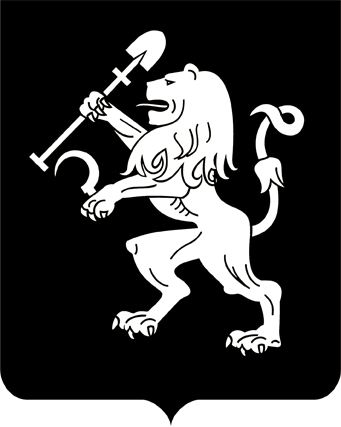 АДМИНИСТРАЦИЯ ГОРОДА КРАСНОЯРСКАПОСТАНОВЛЕНИЕО внесении изменения в постановление администрации города от 10.11.2021 № 873В целях совершенствования правовых актов города, в соот-ветствии с постановлением администрации города Красноярска                       от 30.12.2021 № 1079 «Об утверждении Порядка внесения изменений               в перечень главных администраторов доходов бюджета города», руководствуясь статьями 41, 58, 59 Устава города Красноярска,ПОСТАНОВЛЯЮ:1. Внести изменение в приложение к постановлению администрации города от 10.11.2021 № 873 «Об утверждении Перечня главных   администраторов доходов бюджета города Красноярска», изложив строки 3.1.6, 3.5.28, 3.5.36, 3.5.57, 3.5.81, 3.5.83, 3.5.84, 3.5.85, 3.6.4, 3.6.5, 3.6.6, 3.9.3, 3.11.7, 3.11.13, 3.13.1, 3.13.5, 3.18.13, 3.19.12, 3.20.15, 3.21.19, 3.22.12, 3.22.13 таблицы в следующей редакции: 2. Настоящее постановление опубликовать в газете «Городские новости» и разместить на официальном сайте администрации города.3. Постановление вступает в силу с даты его официального опубликования и распространяет свое действие на правоотношения, возникшие с 01.01.2022.Глава города								        С.В. Еремин21.01.2022№ 46№строкиКод главного администратора доходов бюджетаКод вида (подвида)доходов бюджетаНаименование главного администратора доходов бюджета города/наименование кода вида (подвида) доходов бюджетаНаименование главного администратора доходов бюджета города/наименование кода вида (подвида) доходов бюджета3.1.69001 13 02994 04 0800 130Прочие доходы от компенсации затрат бюджетов городских округов (возврат остатков субсидий, субвенций и иных межбюджетных трансфертов, имеющих целевое назначение, прошлых лет, полученных за счет средств федерального бюджета)Прочие доходы от компенсации затрат бюджетов городских округов (возврат остатков субсидий, субвенций и иных межбюджетных трансфертов, имеющих целевое назначение, прошлых лет, полученных за счет средств федерального бюджета)3.5.289042 02 29999 04 7398 150Прочие субсидии бюджетам городских округов (на проведение мероприятий, направленных на обеспечение безопасного участия детей в дорожном движении)Прочие субсидии бюджетам городских округов (на проведение мероприятий, направленных на обеспечение безопасного участия детей в дорожном движении)3.5.369042 02 29999 04 7436 150Прочие субсидии бюджетам городских округов (на приобретение специализированных транспортных средств для перевозки инвалидов, спортивного оборудования, инвентаря, экипировки для занятий физической культурой и спортом лиц с ограниченными возможностями здоровья и инвалидов в муниципальных физкультурно-спортивных организациях)Прочие субсидии бюджетам городских округов (на приобретение специализированных транспортных средств для перевозки инвалидов, спортивного оборудования, инвентаря, экипировки для занятий физической культурой и спортом лиц с ограниченными возможностями здоровья и инвалидов в муниципальных физкультурно-спортивных организациях)3.5.579042 02 29999 04 7840 150Прочие субсидии бюджетам городских округов (на осуществление (возмещение) расходов, направленных на развитие и повышение качества работы муниципальных учреждений, предоставление новых муниципальных услуг, повышение их качества)Прочие субсидии бюджетам городских округов (на осуществление (возмещение) расходов, направленных на развитие и повышение качества работы муниципальных учреждений, предоставление новых муниципальных услуг, повышение их качества)3.5.819042 08 04000 04 0000 150Перечисления из бюджетов городских округов (в бюджеты городских округов) для осуществления возврата (зачета) излишне уплаченных или излишне взысканных сумм налогов, сборов и иных платежей, а также сумм процентов за несвоевременное осуществление такого возврата и процентов, начисленных на излишне взысканные суммыПеречисления из бюджетов городских округов (в бюджеты городских округов) для осуществления возврата (зачета) излишне уплаченных или излишне взысканных сумм налогов, сборов и иных платежей, а также сумм процентов за несвоевременное осуществление такого возврата и процентов, начисленных на излишне взысканные суммы3.5.839042 19 25111 04 0000 150Возврат остатков субсидий на софинансирование капитальных вложений в объекты государственной собственности субъектов Российской Федерации из бюджетов городских округовВозврат остатков субсидий на софинансирование капитальных вложений в объекты государственной собственности субъектов Российской Федерации из бюджетов городских округов3.5.849042 19 25115 04 0000 150Возврат остатков субсидий на реализацию мероприятий подпрограммы «Автомобильные дороги» федеральной целевой программы «Развитие транспортной системы России (2010– 2020 годы)» из бюджетов городских округовВозврат остатков субсидий на реализацию мероприятий подпрограммы «Автомобильные дороги» федеральной целевой программы «Развитие транспортной системы России (2010– 2020 годы)» из бюджетов городских округов3.5.859042 19 25232 04 0000 150Возврат остатков субсидий на создание дополнительных мест для детей в возрасте от 1,5 до 3 лет в образовательных организациях, осуществляющих образовательную деятельность по образовательным программам дошкольного образования, из бюджетов городских округовВозврат остатков субсидий на создание дополнительных мест для детей в возрасте от 1,5 до 3 лет в образовательных организациях, осуществляющих образовательную деятельность по образовательным программам дошкольного образования, из бюджетов городских округов3.6.49051 11 05012 04 0300 120Доходы, получаемые в виде арендной платы за земельные участки, государственная собственность на которые не разграничена и которые расположены в границах городских округов, а также средства от продажи права на заключение договоров аренды указанных земельных участков (в части земельных участков, реализованных на торгах, начиная с 2012 года)Доходы, получаемые в виде арендной платы за земельные участки, государственная собственность на которые не разграничена и которые расположены в границах городских округов, а также средства от продажи права на заключение договоров аренды указанных земельных участков (в части земельных участков, реализованных на торгах, начиная с 2012 года)3.6.59051 11 05024 04 0100 120Доходы, получаемые в виде арендной платы, а также средства от продажи права на заключение договоров аренды за земли, находящиеся в собственности городских округов (за исключением земельных участков муниципальных бюджетных и автономных учреждений) (за исключением земельных участков, реализованных на торгах, начиная с 2012 года)Доходы, получаемые в виде арендной платы, а также средства от продажи права на заключение договоров аренды за земли, находящиеся в собственности городских округов (за исключением земельных участков муниципальных бюджетных и автономных учреждений) (за исключением земельных участков, реализованных на торгах, начиная с 2012 года)3.6.69051 11 05024 04 0200 120Доходы, получаемые в виде арендной платы, а также средства от продажи права на заключение договоров аренды за земли, находящиеся в собственности городских округов (за исключением земельных участков муниципальных бюджетных и автономных учреждений) (в отношении земельных участков, реализованных на торгах, начиная с 2012 года)Доходы, получаемые в виде арендной платы, а также средства от продажи права на заключение договоров аренды за земли, находящиеся в собственности городских округов (за исключением земельных участков муниципальных бюджетных и автономных учреждений) (в отношении земельных участков, реализованных на торгах, начиная с 2012 года)3.9.39091 11 09080 04 0300 120Плата, поступившая в рамках договора за предоставление права на размещение и эксплуатацию нестационарного торгового объекта, установку и эксплуатацию рекламных конструкций на землях или земельных участках, находящихся в собственности городских округов, и на землях или земельных участках, государственная собственность на которые не разграничена (доходы от продажи права на размещение временных сооружений на территории города Красноярска)Плата, поступившая в рамках договора за предоставление права на размещение и эксплуатацию нестационарного торгового объекта, установку и эксплуатацию рекламных конструкций на землях или земельных участках, находящихся в собственности городских округов, и на землях или земельных участках, государственная собственность на которые не разграничена (доходы от продажи права на размещение временных сооружений на территории города Красноярска)3.11.79121 14 02043 04 0000 440Доходы от реализации иного имущества, находящегося в собственности городских округов (за исключением имущества муниципальных бюджетных и автономных учреждений, а также имущества муниципальных унитарных предприятий, в том числе казенных), в части реализации материальных запасов по указанному имуществуДоходы от реализации иного имущества, находящегося в собственности городских округов (за исключением имущества муниципальных бюджетных и автономных учреждений, а также имущества муниципальных унитарных предприятий, в том числе казенных), в части реализации материальных запасов по указанному имуществу3.11.139121 16 10081 04 0000 140Платежи в целях возмещения ущерба при расторжении муниципального контракта, заключенного с муниципальным органом городского округа (муниципальным казенным учреждением), в связи с односторонним отказом исполнителя (подрядчика) от его исполнения (за исключением муниципального контракта, финансируемого за счет средств муниципального дорожного фонда)Платежи в целях возмещения ущерба при расторжении муниципального контракта, заключенного с муниципальным органом городского округа (муниципальным казенным учреждением), в связи с односторонним отказом исполнителя (подрядчика) от его исполнения (за исключением муниципального контракта, финансируемого за счет средств муниципального дорожного фонда)3.13.19141 13 02994 04 0100 130Прочие доходы от компенсации затрат бюджетов городских округов (иные доходы от компенсации затрат бюджета города)Прочие доходы от компенсации затрат бюджетов городских округов (иные доходы от компенсации затрат бюджета города)3.13.59141 16 07090 04 0000 140Иные штрафы, неустойки, пени, уплаченные в соответствии с законом или договором в случае неисполнения или ненадлежащего исполнения обязательств перед муниципальным органом (муниципальным казенным учреждением) городского округаИные штрафы, неустойки, пени, уплаченные в соответствии с законом или договором в случае неисполнения или ненадлежащего исполнения обязательств перед муниципальным органом (муниципальным казенным учреждением) городского округа3.18.139251 16 02020 02 0600 140Административные штрафы, установленные законами субъектов Российской Федерации об административных правонарушениях (за нарушение муниципальных правовых актов в области градостроительной деятельности)Административные штрафы, установленные законами субъектов Российской Федерации об административных правонарушениях (за нарушение муниципальных правовых актов в области градостроительной деятельности)3.19.129281 16 02020 02 0700 140Административные штрафы, установленные законами субъектов Российской Федерации об административных правонарушениях, за нарушение муниципальных правовых актов (в области предотвращения и ликвидации стихийных бедствий, эпидемий и их последствий)Административные штрафы, установленные законами субъектов Российской Федерации об административных правонарушениях, за нарушение муниципальных правовых актов (в области предотвращения и ликвидации стихийных бедствий, эпидемий и их последствий)3.20.159311 16 02020 02 0700 1401 16 02020 02 0700 140Административные штрафы, установленные законами субъектов Российской Федерации об административных правонарушениях, за нарушение муниципальных правовых актов (в области предотвращения и ликвидации стихийных бедствий, эпидемий и их последствий)3.21.199341 16 10061 04 0000 1401 16 10061 04 0000 140Платежи в целях возмещения убытков, причиненных уклонением от заключения с муниципальным органом городского округа (муниципальным казенным учреждением) муниципального контракта, а также иные денежные средства, подлежащие зачислению в бюджет городского округа за нарушение законодательства Российской Федерации о контрактной системе в сфере закупок товаров, работ, услуг для обеспечения государственных и муниципальных нужд (за исключением муниципального контракта, финансируемого за счет средств муниципального дорожного фонда)3.22.129371 16 02020 02 0500 1401 16 02020 02 0500 140Административные штрафы, установленные законами субъектов Российской Федерации об административных правонарушениях, за нарушение муниципальных правовых актов (в области предпринимательской деятельности)3.22.139371 16 02020 02 0600 1401 16 02020 02 0600 140Административные штрафы, установленные законами субъектов Российской Федерации об административных правонарушениях (за нарушение муниципальных правовых актов в области градостроительной деятельности)»